Waste water treatment: Worksheet 10.4.1Treating waste waterThe diagram shows the water cycle and the urban water cycle.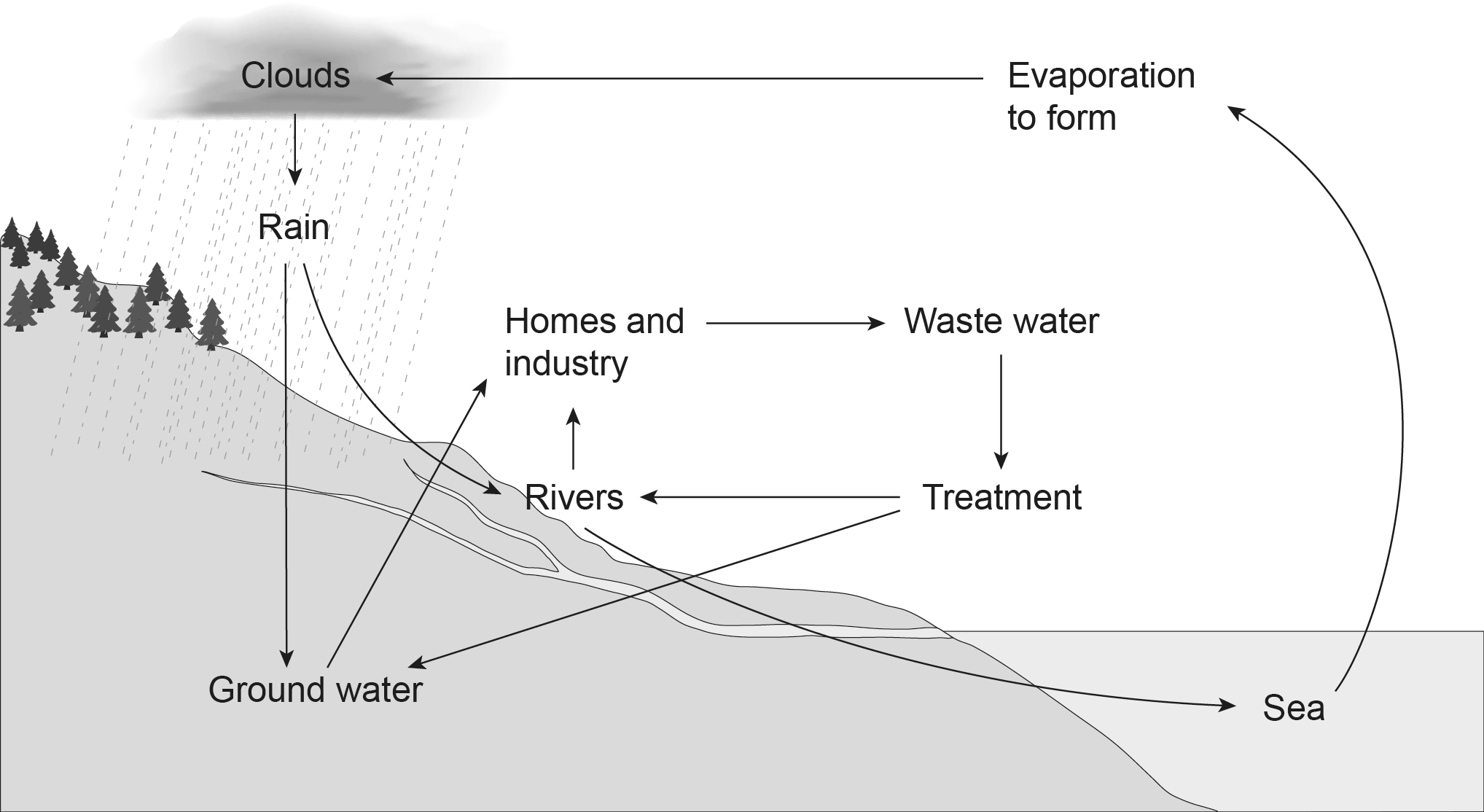 1.	Add boxes and labels to the diagram to show:	a.	The treatment of groundwater to make potable water for homes and industry.	b.	The treatment of seawater to make potable water.	c.	The use of septic tanks in rural areas.2.	Highlight the urban water cycle.